RESEARCH CAPACITY TRACK PARTICIPATION FORMPlease submit complete form via e-mail to:Ief2017-research@ucy.ac.cyInformation and Guidelines: This form is to be used to identify and select work from research teams that is innovative, interesting, and with a commercialization potential.The completed form will be used to evaluate submissions for participation to the research track of the 2017 Innovation and Entrepreneurship Forum (IEF2017), which is to be held on 28 November 2017 at the University of Cyprus.All submissions must be in English and must be submitted via email before the application deadline. No paper entries will be accepted.If selected:You will be expected to present this work in the form of a poster or a demo (or ideally both), and be able to discuss this work in layman’s terms with the guests of UCY on the UCY Commercialization Symposium.You grant the Centre for Entrepreneurship the right to publish your abstract in a booklet to be circulated to invited guests as well as to post it on the Forum’s web site, unless agreed otherwise in writing. You maintain the copyright of your submission.Submissions to the Track must comply with the IEF2017 Terms and Conditions.For more detailed information on the specific legal rules and terms of participation, see the Rules & Terms of Participation in the Forum’s website (www.c4e.org.cy/ief2017/).In order to prepare your application, please read the questions below and fill in your entry form.  All questions are mandatory to answer. Deadline for applying: 09 October, 2017.TITLE OF COMMERCIALIZABLE PROJECT/INVENTION/RESEARCH RESULT:AUTHORS’ DETAILS (name, e-mail address, affiliation):PRINCIPAL INVESTIGATOR (where applicable):RESEARCH UNIT DETAILS (institution name, department, center, laboratory):RESEARCH UNIT MAIN RESEARCH INTERESTS (please use keywords):DESCRIPTION: Briefly describe the commercializable project / invention / research result (Briefly describe the submitted work that has commercial potential, emphasizing on Technology or Business Idea & Value Proposition, Application potential etc.  Please add enough details for someone to understand your idea, instead of stating advantages or the results of its use. Add drawings if needed. Maximum number of words: 250):  New Process?      New Method?      New composition of matter   New device?                                               New use for an existing product?     Other __________________NOVELTY: Please describe in detail the novel aspects or breakthroughs of your submission (what is new about it, or what are its new features):COMPETITIVE ADVANTAGE: Briefly describe existing technology or existing competitors (Describe the advantages of your invention over the conventional manner for solving the problem, describing how and why your proposal does it better):Declaration: By submitting this form we consent to the processing of our personal data contained therein by the C4E and the University of Cyprus for the purposes of the organization of the 2017 Innovation & Entrepreneurship Forum. We also recognize and accept that the selection of the successful candidates lies with the organizing committee’s full discretion. *  Agree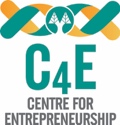 3rd INNOVATION & ENTREPRENEURSHIP FORUMUniversity of Cyprus28 November 2017http://www.c4e.org/ief2017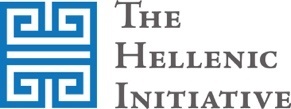 